Propozycje zajęć świetlicowych dla klasy 1.10.11.2020Patriotyczna nuta- Święto Niepodległości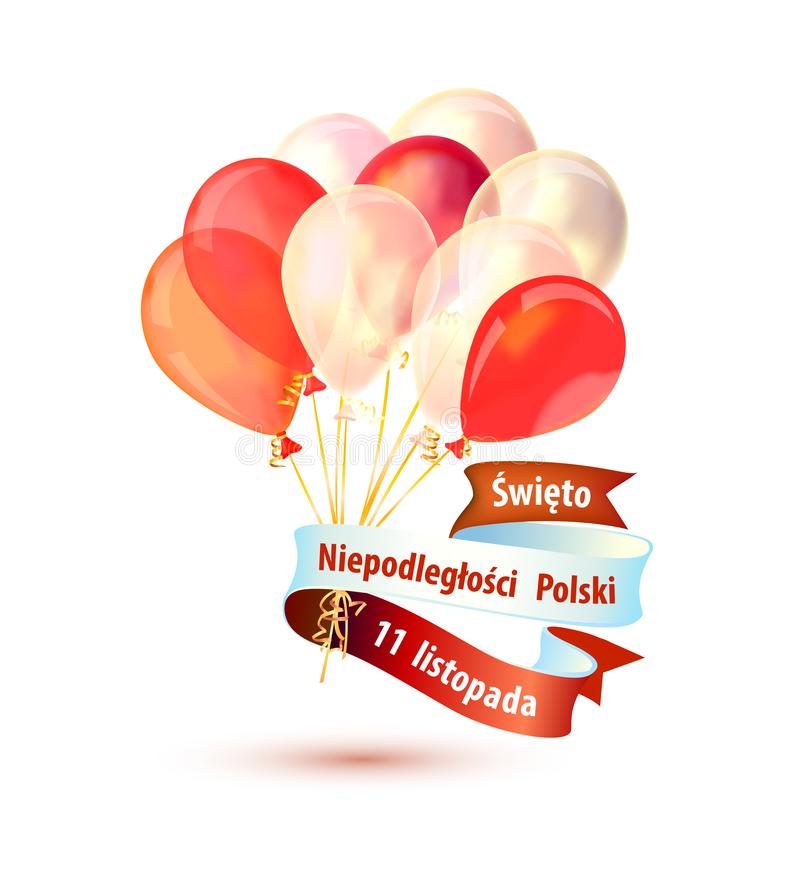 Cel:Kształtowanie patriotycznej postawy.Kultywowanie tradycji narodowych.Kryteria sukcesu:-kultywuję tradycje narodowe,,-poszerzam swoją wiedzę,-doskonalę znajomość liter i umiejętność czytania,-doskonalę umiejętność liczenia,-estetycznie wykonuję pracę, -potrafię wykonać pracę plastyczną wg podanych instrukcji,-ćwiczę spostrzegawczość, koncentrację,-doskonalę motorykę małą.Zadania dla Ciebie:Ułóż puzzle online:https://puzzlefactory.pl/pl/puzzle/graj/dla-dzieci/186552-niepodlegosc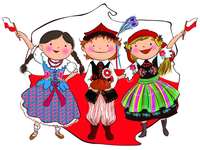 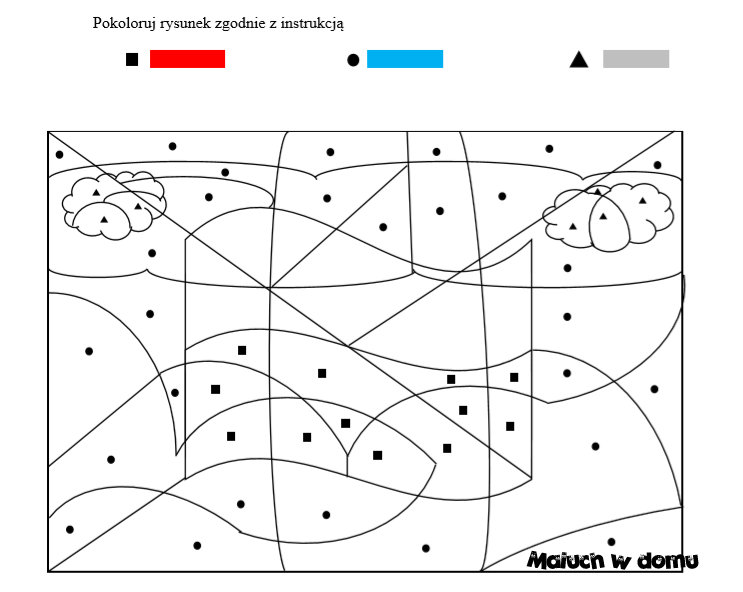 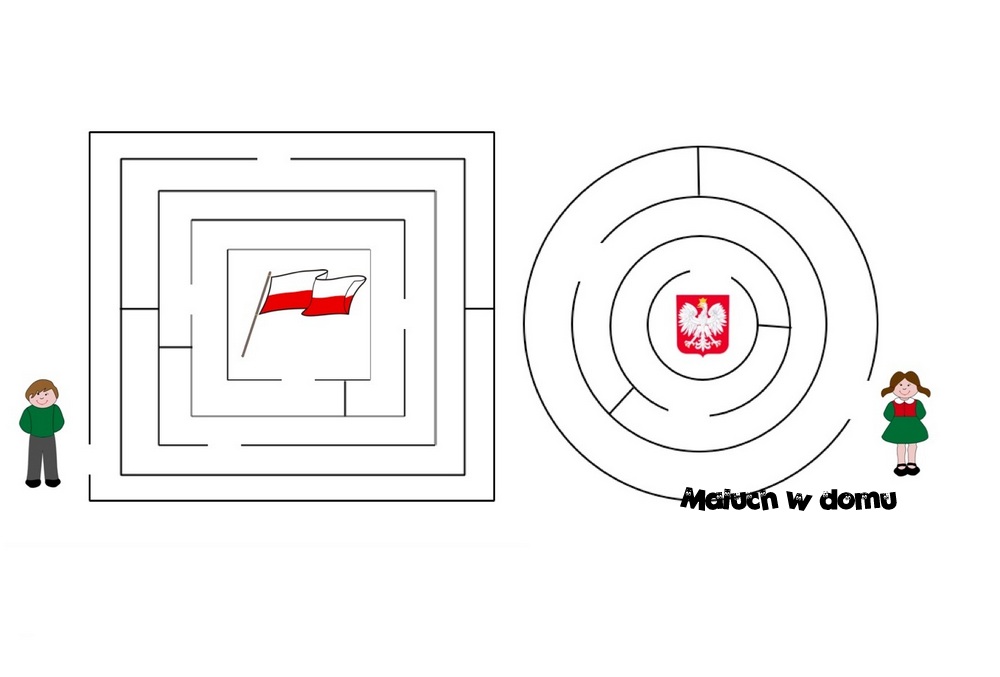 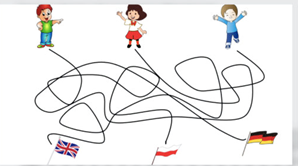 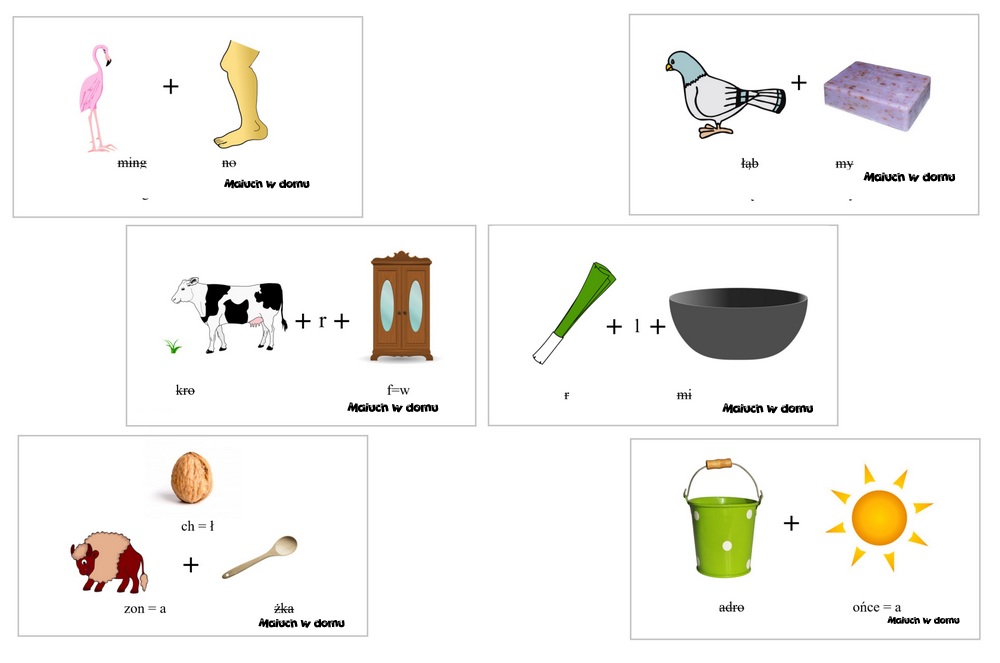 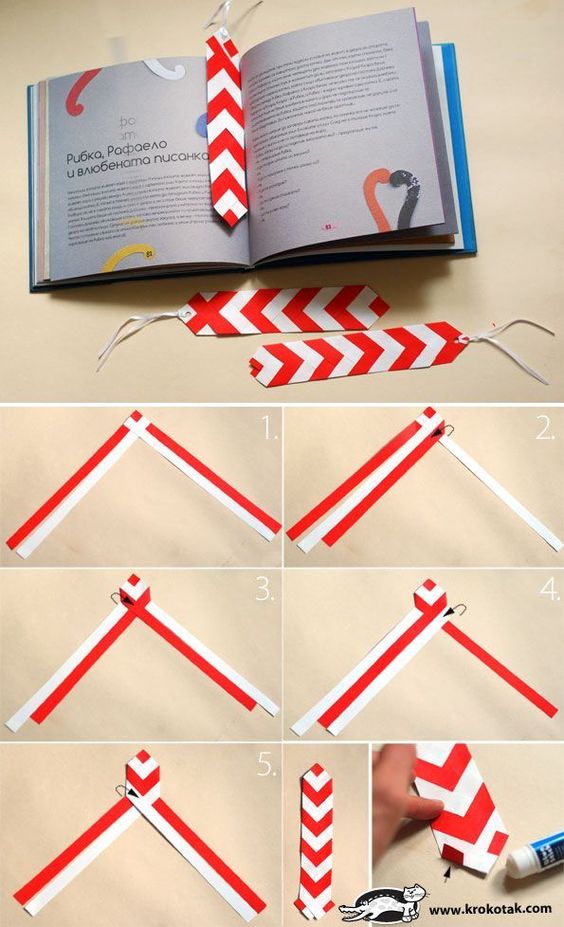 